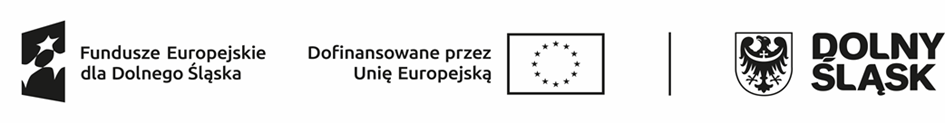 Załącznik nr 5 - Podstawowe informacje dotyczące uzyskiwania kwalifikacji 
w ramach projektów współfinansowanych z EFS+Załącznik opracowany na podstawie  załącznika nr 2 do Wytycznych dotyczących monitorowania postępu rzeczowego realizacji programów na lata 2021-2027.Jednym ze wskaźników rezultatu bezpośredniego w programach współfinansowanych z EFS+ w perspektywie finansowej 2021-2027 jest - Liczba osób, które uzyskały kwalifikacje po opuszczeniu programu. Jest to wskaźnik wspólny, który obowiązkowo monitorowany jest we wszystkich projektach EFS+.Jest to również wskaźnik kluczowy w obszarze interwencji EFS+,  w celu szczegółowym a  (Liczba osób, które uzyskały kwalifikacje po opuszczeniu programu), który jest wymagany do osiągnięcia w takich projektach EFS+ i którego brak realizacji może powodować niekwalifikowalność wydatków z tytułu zastosowania reguły proporcjonalności. Istotne jest więc, aby beneficjenci i instytucje uczestniczące w systemie wdrażania EFS+ wiedzieli, jak należy interpretować wskaźnik dotyczący uzyskiwania kwalifikacji w projektach EFS+.Materiał został przygotowany na podstawie Raportu Referencyjnego. Odniesienie Polskiej Ramy Kwalifikacji na rzecz uczenia się przez całe życie do europejskiej ramy kwalifikacji opracowanego przez Instytut Badań Edukacyjnych oraz ustawy o Zintegrowanym Systemie Kwalifikacji z dnia 22 grudnia 2015 r. (Dz. U. z 2020 r. poz. 226.), zwanej dalej „ustawą o ZSK”.Materiał jest interpretacją Ministerstwa Funduszy i Polityki Regionalnej (Ministerstwo) i jego rolą jest wyjaśnienie, w jaki sposób mierzyć wskaźniki EFS+ dotyczące uzyskiwania kwalifikacji. Opracowanie będzie obowiązywać do czasu wpisania do Zintegrowanego Rejestru Kwalifikacji (ZRK) (tym samym – włączenia do Zintegrowanego Systemu Kwalifikacji (ZSK)) odpowiedniej liczby kwalifikacji z przypisanym poziomem Polskiej Ramy Kwalifikacji (PRK), w tym tzw. kwalifikacji z zakresu edukacji pozaformalnej. Ministerstwo przekaże informację o terminie, do kiedy powyższe zasady będą miały charakter obowiązujący w kontekście realizacji projektów współfinansowanych z EFS+, a od kiedy za kwalifikacje będzie można uznać wyłącznie te określone w Zintegrowanym Rejestrze Kwalifikacji. ZSK obejmuje kwalifikacje pełne (które mogą być nadawane wyłącznie przez szkoły i uczelnie) oraz kwalifikacje cząstkowe. Kwalifikacje pełne oraz kwalifikacje w zawodach (cząstkowe) są włączone do ZSK z mocy ustawy. Pozostałe kwalifikacje cząstkowe (np. kwalifikacje nadawane po ukończeniu studiów podyplomowych, kwalifikacje uregulowane, inne kwalifikacje z zakresu edukacji pozaformalnej) są włączane do ZSK na wniosek zainteresowanego podmiotu.W związku z szerszym rozumieniem pojęcia „kwalifikacje” przez Komisję Europejską, niż pojęcie używane na gruncie polskim, do wskaźnika wliczane są  również osoby, które w wyniku realizacji projektu nabyły kompetencje - pod warunkiem spełnienia wymogów, o których mowa w punkcie 4 poniżej. Niemniej, w celu uproszczenia nazwy wskaźnika i zastosowania terminologii określonej przez KE dla wskaźników wspólnych, w nazwie wskaźnika wykorzystuje się tylko pojęcie „kwalifikacji”.Pojęcie kwalifikacjiKwalifikacja to określony zestaw efektów uczenia się w zakresie wiedzy, umiejętności oraz kompetencji społecznych nabytych w drodze edukacji formalnej, edukacji pozaformalnej lub poprzez uczenie się nieformalne, zgodnych z ustalonymi dla danej kwalifikacji wymaganiami, których osiągnięcie zostało sprawdzone w walidacji oraz formalnie potwierdzone przez instytucję uprawnioną do certyfikowania.Zgodność z ustalonymi wymaganiami oznacza, że wymagania dotyczące efektów uczenia się (wiedzy, umiejętności i kompetencji społecznych), składających się na daną kwalifikację opisane są w języku efektów uczenia się. Ponadto, dla kwalifikacji powinny być również określone wymagania dotyczące walidacji, a proces nadawania kwalifikacji (walidacji i certyfikowania) powinien być objęty zasadami zapewniania jakości.Opisanie kwalifikacji za pomocą efektów uczenia się jest ważne z kilku powodów. Po pierwsze, pozwala w przejrzysty sposób przedstawić wiedzę, umiejętności i kompetencje społeczne osób posiadających kwalifikację. Stanowi więc cenne źródło informacji dla osób planujących swoją ścieżkę rozwoju osobistego i zawodowego oraz dla pracodawców. Po drugie, podejście oparte na efektach uczenia się w centrum uwagi stawia osiągnięcia osób uczących się. Dzięki temu każda osoba – niezależnie od miejsca uczenia się i czasu poświęconego na uczenie się – może formalnie potwierdzić swoją wiedzę, umiejętności i kompetencje społeczne oraz przygotowanie do podejmowania określonych zadań. Po trzecie, rozwiązanie to umożliwia odniesienie kwalifikacji do jednego z ośmiu poziomów Polskiej Ramy Kwalifikacji, a za jej pośrednictwem do Europejskiej Ramy Kwalifikacji. Ułatwia w ten sposób porównywanie ze sobą kwalifikacji funkcjonujących na krajowym i międzynarodowym rynku pracy.Efekty uczenia się dla danej kwalifikacji powinny zostać opisane w sposób zrozumiały dla osób rozpoczynających uczenie się lub chcących potwierdzić posiadaną wiedzę i umiejętności, powinny być konkretne i jednoznaczne oraz możliwe do osiągnięcia. Ponadto, muszą być mierzalne i możliwe do zaobserwowania oraz do zweryfikowania. Podczas formułowania wyrażeń opisujących efekty uczenia się, pomocne jest korzystanie z czasowników opisujących czynności, działania, które potrafi wykonać osoba posiadająca daną kwalifikację.Tabela 1 Przykłady efektów uczenia się z kwalifikacji pełnych nadawanych przez szkoły wyższeTabela 2 Przykładowe zestawy efektów uczenia się i kryteria ich weryfikacji, pochodzące z opisów kwalifikacji rynkowych (cząstkowych) włączonych do Zintegrowanego Systemu Kwalifikacji Walidacja to sprawdzenie, czy osoba ubiegająca się o nadanie określonej kwalifikacji, niezależnie od sposobu uczenia się tej osoby, osiągnęła wyodrębnioną część lub całość efektów uczenia się wymaganych dla tej kwalifikacji. Walidacja poprzedza certyfikowanie. Walidacja powinna być prowadzona w sposób trafny (weryfikowane są te efekty uczenia się, które zostały określone dla danej kwalifikacji) i rzetelny (wynik weryfikacji jest niezależny od miejsca, czasu, metod oraz osób przeprowadzających walidację). Walidację wieńczy podjęcie i wydanie decyzji, jakie efekty uczenia się zostały potwierdzone w jej trakcie, jakie zaś nie.Certyfikowanie to proces, w wyniku którego osoba ubiegająca się o nadanie określonej kwalifikacji, po uzyskaniu pozytywnego wyniku walidacji, otrzymuje od uprawnionego podmiotu certyfikującego dokument potwierdzający nadanie określonej kwalifikacji. Certyfikowanie następuje po walidacji, w wyniku wydania pozytywnej decyzji stwierdzającej, że wszystkie efekty uczenia się wymagane dla danej kwalifikacji zostały osiągnięte. W przypadku niektórych kwalifikacji walidacja i certyfikowanie są prowadzone przez różne podmioty (np. egzamin na prawo jazdy przeprowadza Wojewódzki Ośrodek Ruchu Drogowego, natomiast dokument, tj. prawo jazdy, wydaje starosta powiatu). Certyfikaty i inne dokumenty potwierdzające uzyskanie kwalifikacji powinny być rozpoznawalne i uznawane w danym sektorze lub branży.Z uwagi na trwające prace nad rozwojem Zintegrowanego Systemu Kwalifikacji, nie jest możliwe wskazanie pełnej listy instytucji certyfikujących oraz samych kwalifikacji.Możliwości uzyskiwania kwalifikacjiPoza kwalifikacjami pełnymi i cząstkowymi włączonymi do ZSK za kwalifikacje należy uznać te, które są nadawane w systemie oświaty i szkolnictwa wyższego oraz te nadawane przez organy władz publicznych i samorządowych, (np. Urząd Dozoru Technicznego) - opisane poniżej. Natomiast, w zakresie pozostałych kwalifikacji, każda instytucja będąca stroną umowy o dofinansowanie (IP) decyduje o uznaniu danego dokumentu za potwierdzający uzyskanie kwalifikacji na podstawie przesłanek opisanych w pkt. 1 (tj. opisu w języku efektów uczenia się walidacji, certyfikowania oraz rozpoznawalności i uznawalności w danej branży). Właściwa instytucja powinna dokonać weryfikacji uznania kwalifikacji na etapie uzgodnionym z Beneficjentem. Sposób i etap dokonywania uzgodnień w zakresie uznania kwalifikacji został określony w regulaminie wyboru projektów. Jeżeli wniosek o dofinansowanie nie precyzuje tematyki szkoleń (jest ona ustalana w trakcie realizacji projektu np. na podstawie indywidualnych planów działania), wówczas Beneficjent jest zobowiązany do dostarczenia właściwej instytucji (będącej stroną umowy) informacji stanowiących podstawę do potwierdzenia uznania kwalifikacji, co do zasady przed rozpoczęciem szkolenia. Beneficjent zobowiązany jest do dostarczenia informacji o podstawie prawnej lub innych uregulowaniach, które stanowią podstawę do przeprowadzenia procedury certyfikowania oraz uzasadnienie dla rozpoznawalności certyfikatu w danym sektorze lub branży, w zakresie której wydane zostaną certyfikaty (tj. czy certyfikat otrzymał pozytywne rekomendacje od co najmniej 5 pracodawców danej branży/ sektorów lub związku branżowego, zrzeszającego pracodawców danej branży/sektorów).Kwalifikacje pełne i cząstkowe nadawane w systemie oświaty i szkolnictwa wyższegoPodstawą prawną regulującą uzyskiwanie tych kwalifikacji są:ustawa z dnia 14 grudnia 2016 r. Prawo oświatowe (Dz.U. z 2023 r. poz. 900 
z późn. zm.),ustawa z dnia 7 września 1991 r. o systemie oświaty (Dz. U. z 2022 r. poz. 2230, z późn. zm.),ustawa z dnia 20 lipca 2018 r. Prawo o szkolnictwie wyższym i nauce (Dz. U. z 2023 r. poz. 742 z późn. zm.),rozporządzenie Ministra Edukacji Narodowej z dnia 15 lutego 2019 r. w sprawie ogólnych celów i zadań kształcenia w zawodach szkolnictwa branżowego oraz klasyfikacji zawodów szkolnictwa branżowego (Dz. U. z 2024 r. poz. 611),rozporządzenie Ministra Edukacji Narodowej z dnia 16 maja 2019 r. w sprawie podstaw programowych kształcenia w zawodach szkolnictwa branżowego oraz dodatkowych umiejętności zawodowych w zakresie wybranych zawodów szkolnictwa branżowego (Dz. U. poz. 991 z późn. zm.),rozporządzenie Ministra Edukacji Narodowej z dnia 28 sierpnia 2019 r. w sprawie szczegółowych warunków i sposobu przeprowadzania egzaminu zawodowego oraz egzaminu potwierdzającego kwalifikacje w zawodzie (Dz.U. z 2024 r. poz. 552),rozporządzenie Ministra Edukacji Narodowej z dnia 30 sierpnia 2019 r. w sprawie warunków, jakie musi spełnić osoba ubiegająca się o uzyskanie dyplomu zawodowego albo dyplomu potwierdzającego kwalifikacje zawodowe (Dz. U. z 2024 r. poz. 72);rozporządzenie Ministra Edukacji i Nauki z dnia 6 października 2023 r. w sprawie kształcenia ustawicznego w formach pozaszkolnych (Dz. U.  poz. 2175).Kwalifikacje w zawodzieUczniowie lub absolwenci branżowej szkoły I stopnia w tym osoby, które ukończyły naukę zawodu u rzemieślnika, technikum, branżowej szkoły II stopnia i szkoły policealnej przystępują do egzaminu zawodowego. Do tego samego egzaminu przystąpić mogą również osoby, które ukończyły kwalifikacyjny kurs zawodowy. Egzaminy zawodowe prowadzą Okręgowe Komisje Egzaminacyjne (OKE).Kwalifikacyjny kurs zawodowy to jedna z pozaszkolnych form kształcenia ustawicznego i jest realizowany według programu nauczania uwzględniającego podstawę programową kształcenia w zawodzie szkolnictwa branżowego, w zakresie jednej z kwalifikacji wyodrębnionych w danym zawodzie. Wymogi dotyczące organizacji kwalifikacyjnych kursów zawodowych reguluje rozporządzenie Ministra Edukacji Narodowej z dnia 19 marca 2019 r. w sprawie kształcenia ustawicznego w formach pozaszkolnych.Kwalifikacje i uprawnienia zawodowe nadawane poza systemami oświaty i szkolnictwa wyższego przez organy władz publicznych i samorządów zawodowychDo tej grupy należą kwalifikacje i uprawnienia zawodowe nadawane przez ministrów, szefów urzędów centralnych, instytutów badawczo-rozwojowych (m.in: Urząd Dozoru Technicznego, Transportowy Dozór Techniczny, Instytut Spawalnictwa, Urząd Regulacji Energetyki, Instytut Mechanizacji Budownictwa i Górnictwa Skalnego) i innych podmiotów (np. izby rzemieślnicze, samorządy zawodowe).Podstawą prawną regulującą uzyskiwanie kwalifikacji lub uprawnień zawodowych są ustawy lub rozporządzenia, które regulują uzyskiwanie kwalifikacji zgodnie ze wspomnianymi wcześniej przesłankami (walidacja, certyfikacja).Przygotowanie zawodowe dorosłychPrzykładem procesu prowadzącego do uzyskania kwalifikacji jest przygotowanie zawodowe dorosłych realizowane przez instytucje rynku pracy. Zgodnie z ustawą o promocji zatrudnienia i instytucjach rynku pracy, przygotowanie zawodowe dorosłych stanowi formę praktycznej nauki zawodu dorosłych lub przyuczenia do pracy dorosłych, realizowaną bez nawiązania stosunku pracy z pracodawcą. Ten instrument aktywizacji musi być realizowany zgodnie z programem przygotowania zawodowego obejmującym nabywanie umiejętności praktycznych i wiedzy teoretycznej oraz zakończyć się egzaminem zawodowym, egzaminem czeladniczym, mistrzowskim lub egzaminem sprawdzającym.Kwalifikacje rynkowe włączone do ZSKKwalifikacje rynkowe włączone do ZSK to kwalifikacje nieuregulowane przepisami prawa innymi niż ustawa o ZSK, których nadawanie odbywa się na zasadzie swobody działalności gospodarczej. Do 30 września 2021 r. do Zintegrowanego Systemu Kwalifikacji włączonych zostało 147 takich kwalifikacji (w tym 23 pochodzące z obszaru rzemiosła (tzw. kwalifikacje rynkowe rzemieślnicze, funkcjonujące), 47 kwalifikacji rynkowych o statusie włączone oraz 77 o statusie funkcjonujące, czyli mające zapewnioną co najmniej jedną instytucję certyfikującą oraz zewnętrzny system zapewniania jakości. Tym, co wyróżnia kwalifikacje włączone do ZSK, jest przypisany do nich poziom Polskiej Ramy Kwalifikacji, który umożliwia porównywanie ich z kwalifikacjami uzyskiwanymi w innych krajach poprzez odniesienie do Europejskiej Ramy Kwalifikacji. Kwalifikacje niewłączone do ZSKPoza kwalifikacjami wymienionymi powyżej, można wskazać przykłady innych kwalifikacji, które mają znaczenie w określonych środowiskach działalności społecznej lub zawodowej oraz mają stworzony własny system walidacji i certyfikowania. Ponadto, pomimo braku regulacji ze strony państwa polskiego, kwalifikacjami są również certyfikaty, dla których wypracowano już system walidacji i certyfikowania efektów uczenia się na poziomie międzynarodowym.Do takich kwalifikacji należą m.in.: Kwalifikacje sektora finansowego:Dyplomowany Pracownik Bankowy (Związek Banków Polskich, w ramach Systemu Standardów Kwalifikacyjnych w Bankowości Polskiej);Specjalista ds. rachunkowości (Stowarzyszenie Księgowych w Polsce);Certyfikat z zakresu zarządzania ryzykiem (Warszawski Instytut Bankowy);Certyfikat Dealera WIB/ACI Polska (Warszawski Instytut Bankowy);Certyfikat z zakresu controllingu bankowego (Warszawski Instytut Bankowy);Certyfikowany Konsultant Finansowy (Związek Banków Polskich, w ramach Systemu Standardów Kwalifikacyjnych w Bankowości Polskiej);certyfikaty z zakresu doradztwa finansowego, oparte na standardzie EFPA (European Financial Planning Association);Certyfikat ogólnobankowy ECB EFCB (EBTN/SSKBP) (Warszawski Instytut Bankowości jako instytucja akredytowana przez European Banking and Financial Services Training Association).Kwalifikacje komputerowe/informatyczne:Certyfikaty kwalifikacji komputerowych;Certyfikat EPP e-Urzędnik;Europejski Certyfikat Zawodu Informatyka na poziomie bazowym (EUCIP CORE);Oracle Certyfikat Java;Certyfikaty Microsoft.Kwalifikacje językowe:Certyfikaty potwierdzające znajomość języków obcych wg klasyfikacji „Common European Framework of Reference for Languages: Learning, Teaching, Assessment” - „Europejski System Opisu kształcenia językowego: uczenie się, nauczanie, ocenianie”.Kwalifikacje zarządzania projektami:np.: Prince2 Foundation, PRINCE2 Practitioner, PMI, PMP, PMBOK.Wykazane powyżej certyfikaty i kwalifikacje stanowią jedynie przykłady i nie należy ich traktować jako zamkniętej listy.Instytucje certyfikującePrzez instytucję certyfikującą należy rozumieć podmiot, który uzyskał uprawnienia do certyfikowania, spełniając wymogi określone w ustawie o ZSK z dnia 22 grudnia 2015 r., a w okresie przejściowym także podmiot, który spełnia podstawowe wymogi określone w ustawie o ZSK. Instytucjami certyfikującymi mogą być np.: uczelnie, szkoły, okręgowe komisje egzaminacyjne, instytucje szkoleniowe, stowarzyszenia zawodowe, organy administracji publicznej.Instytucje certyfikujące mogą samodzielnie przeprowadzać walidację (w takiej sytuacji procesy walidacji i certyfikacji muszą być odpowiednio rozdzielone). Zgodnie z art. 47 ust. 2 ustawy o ZSK, instytucje certyfikujące mogą przekazywać proces walidacji 
do instytucji walidujących, np. centrów egzaminacyjnych, instytucji szkoleniowych posiadających stosowne akredytacje, szkół. W przypadku upoważnienia instytucji walidującej do przeprowadzenia walidacji, odpowiedzialność za prawidłowo przeprowadzany proces spoczywa na instytucji certyfikującej (Art. 47 ust. 3 ustawy o ZSK). Aby zapewnić jakość walidacji i certyfikowania, instytucje certyfikujące muszą zapewnić rozdzielenie procesów kształcenia i szkolenia od walidacji (Art.63 ust. 3 pkt 1 ustawy o ZSK). Tabela 3 Przykłady instytucji pełniących rolę instytucji certyfikujących dla różnych kwalifikacji.Wykazane powyżej instytucje certyfikujące i kwalifikacje stanowią jedynie przykłady i nie należy ich traktować jako zamkniętej listy.Informacje nt. instytucji certyfikujących osoby, akredytowanych przez Polskie Centrum Akredytacji, można znaleźć na stronie internetowej www.pca.gov.pl (zakładka: akredytowane podmioty/jednostki certyfikujące osoby). Wykaz akredytowanych jednostek certyfikujących znajduje się również na stronie Rady Głównej Instytutów Badawczych (zakładka: Laboratoria Akredytowane/Wykaz akredytowanych jednostek certyfikujących).Wykaz instytucji posiadających uprawnienia do certyfikowania kwalifikacji rynkowych nadane przez ministra właściwego dla danej kwalifikacji, zgodnie z ustawą o ZSK, można znaleźć na stronie Zintegrowanego Rejestru Kwalifikacji: kwalifikacje.gov.pl.Pojęcie kompetencji i możliwość uzyskiwania kompetencjiW przypadku gdy forma wsparcia w odniesieniu do konkretnej osoby nie uwzględnia procesu certyfikacji (opisanego powyżej) taka osoba nabywa kompetencje.Kompetencja to wyodrębniony zestaw efektów uczenia się / kształcenia, które zostały sprawdzone w procesie walidacji w sposób zgodny z wymaganiami ustalonymi dla danej kompetencji, odnoszącymi się w szczególności do składających się na nią efektów uczenia się.Potwierdzenie nabycia kompetencji powinno uwzględniać następujące etapy:ETAP I – Zakres – zdefiniowanie w ramach wniosku o dofinansowanie grupy docelowej do objęcia wsparciem oraz wybranie zakresu tematycznego wsparcia, który będzie poddany ocenie,ETAP II – Wzorzec – określony przed rozpoczęciem form wsparcia i zrealizowany w projekcie standard wymagań, tj. efektów uczenia się, które osiągną uczestnicy w wyniku przeprowadzonych działań (wraz z informacjami o kryteriach i metodach weryfikacji tych efektów). 
W przypadku naboru w ramach Działania 7.9.A Beneficjent będzie przekazywał w części sprawozdawczej wniosku o płatności informacje o planowanym w kolejnym okresie sprawozdawczym wsparciu zmierzającym do nabywania kompetencji przez uczestników projektu wraz ze wskazaniem efektów uczenia się (opis wymagany na etapie II),ETAP III – Ocena – przeprowadzenie weryfikacji na podstawie kryteriów opisanych we wzorcu (etap II) po zakończeniu wsparcia udzielanego danej osobie, przy zachowaniu rozdzielności funkcji pomiędzy procesem kształcenia i walidacji (np. walidacja jest prowadzona przez zewnętrzny podmiot w stosunku do instytucji szkoleniowej lub w jednej instytucji szkoleniowej proces walidacji jest prowadzony przez inną osobę aniżeli proces kształcenia),ETAP IV – Porównanie – porównanie uzyskanych wyników etapu III (ocena) z przyjętymi wymaganiami (określonymi na etapie II efektami uczenia się) po zakończeniu wsparcia udzielanego danej osobie. Nabycie kompetencji potwierdzone jest uzyskaniem dokumentu zawierającego wyszczególnione efekty uczenia się odnoszące się do nabytej kompetencji.Lista sprawdzająca do weryfikacji, czy dany dokument można uznać za potwierdzający kwalifikację (niewłączoną do Zintegrowanego Systemu Kwalifikacji)/ kompetencję na potrzeby mierzenia wskaźników monitorowania EFS+ dot. uzyskiwania kwalifikacjiKwalifikacjaŹródło informacji nt. kwalifikacji i efektów uczenia sięWybrane efekty uczenia się dla danej kwalifikacjiOsoba ucząca się:Lekarz weterynariiProgram kształcenia na studiach jednolitych magisterskich na kierunku Weterynariaopisuje zasady żywienia zwierząt, układa i analizuje dawki pokarmoweopisuje i wyjaśnia procesy metaboliczne na poziomie molekularnym, komórkowymwykonuje badania przed- i poubojowe oraz ocenia jakość produktów pochodzenia zwierzęcegoMagister farmacjiProgram kształcenia na studiach jednolitych magisterskich na kierunku Farmacja opisuje wpływ środków dezynfekujących i antyseptycznych na drobnoustrojewykorzystuje techniki biologii molekularnej w diagnostyce mikrobiologicznejKwalifikacjaŹródło informacji nt. kwalifikacji i efektów uczenia sięWybrane efekty uczenia się dla wybranego zestawu danej kwalifikacjiWybrane kryteria weryfikacji przypisane danym efektom uczenia sięPilotowanie imprez turystycznychObwieszczenie Ministra Sportu i Turystyki z dnia 17 maja 2018 r. w sprawie włączenia kwalifikacji rynkowej „Pilotowanie imprez turystycznych” do Zintegrowanego Systemu KwalifikacjiRealizuje program imprezy turystycznejprezentuje informacje organizacyjne i krajoznawcze adekwatne do programu i planu imprezy turystycznej zgodnie ze sztuką prezentacji i wystąpień publicznych;prowadzi trasę imprezy turystycznej, stosując techniki pracy dostosowane do uczestników oraz warunków otoczenia;korzysta z materiałów kartograficznych, urządzeń do nawigacji i systemów nagłośnienia;komunikuje się z dostawcami usług świadczonych dla organizatora imprezy (np. kierowcami, lokalnymi przewodnikami, pracownikami obiektów noclegowych);przekazuje dokumenty zgodnie z procedurami organizatora imprezy turystycznej.Praca z dzieckiem metodą Marii MontessoriObwieszczenie Ministra Edukacji Narodowej z dnia 31 października 2018 r. w sprawie włączenia kwalifikacji rynkowej „Praca z dzieckiem metodą Marii Montessori” do Zintegrowanego Systemu KwalifikacjiCharakteryzuje zasady pracy własnejwymienia zasady pracy własnej (w tym zasada swobodnego wyboru pomocy, czasu i miejsca pracy, zasada pracy w ciszy, zasada porządku, zasada możliwości współpracy, zasada transferu);wyjaśnia znaczenie przyjętych zasad w kontekście założeń metody Marii Montessori;podaje przykłady wprowadzania i realizowania zasad w czasie pracy własnej na podstawie przeprowadzonej obserwacji pracy jednego dziecka, pracy nauczyciela, dynamiki pracy grupy, pracy grupy dzieci z materiałem;podaje praktyczne rozwiązania wykorzystania i wprowadzania założeń pedagogiki Marii Montessori.Praca z dzieckiem metodą Marii MontessoriObwieszczenie Ministra Edukacji Narodowej z dnia 31 października 2018 r. w sprawie włączenia kwalifikacji rynkowej „Praca z dzieckiem metodą Marii Montessori” do Zintegrowanego Systemu KwalifikacjiCharakteryzuje zasady “przygotowanego otoczenia”wymienia i objaśnia aspekty przygotowanego otoczenia (aspekt: osobowy, przedmiotowy, strukturalno-dynamiczny);na podstawie przeprowadzonej obserwacji podaje przykłady organizacji przestrzeni uwzględniające aspekt osobowy i aspekt przedmiotowy w odniesieniu do koncepcji Montessori;podaje przykład transferu przygotowanego otoczenia na świat zewnętrzny.Serwis napojów mieszanych i alkoholiObwieszczenie Ministra Sportu i Turystyki z dnia 13 grudnia 2018 r. w sprawie włączenia kwalifikacji rynkowej „Serwis napojów mieszanych i alkoholi” do Zintegrowanego Systemu KwalifikacjiPrzygotowuje drobne przekąskiprzygotowuje przykładową zimną przekąskę z dbałością o estetykę serwowania, np. tartinki, koreczki, roladki;serwuje wybrane przekąski w barze.Montaż i konserwacja autonomicznych czujek: tlenku węgla, dymu, ciepła i gazuObwieszczenie Ministra Spraw Wewnętrznych i Administracji z dnia 7 maja 2019 r. w sprawie włączenia kwalifikacji rynkowych dotyczących projektowania, montażu i konserwacji zabezpieczeń przeciwpożarowych oraz montażu i konserwacji autonomicznych czujek: tlenku węgla, dymu, ciepła i gazu do Zintegrowanego Systemu KwalifikacjiMontuje i konserwuje autonomiczną czujkę tlenku węglasprawdza prawidłowość zamówienia w czasie wizji lokalnej pod względem występujących źródeł zagrożeń;ustala lokalizację montażu czujek;przygotowuje czujkę do pracy, w tym przeprowadza test czujki;montuje czujkę;instruuje użytkownika o postępowaniu w sytuacji alarmu wywołanego przez czujkę: otwarcie drzwi i okien, ewakuacja, wezwanie pomocy, wezwanie serwisu do urządzenia będącego przyczyną alarmu;opisuje możliwe zakłócenia pracy czujki;instruuje użytkownika o zasadach prawidłowej eksploatacji, w tym sprawdzenia gotowości i konserwacji czujki;omawia czynności niezbędne dla prawidłowej konserwacji czujki.Prowadzenie procesu szkolenia zaawansowanego w tenisie stołowymObwieszczenie Ministra Sportu z dnia 6 marca 2020 r. w sprawie włączenia kwalifikacji rynkowej „Prowadzenie procesu szkolenia zaawansowanego w tenisie stołowym” do Zintegrowanego Systemu KwalifikacjiWspiera rozwój zawodowy kadry szkoleniowej w ośrodkach szkolenia w zakresie tenisa stołowegoplanuje szkolenia zawodowe oraz kreuje zakres tematyczny szkoleńaranżuje i organizuje proces doskonalenia kadry trenerskiejprowadzi wykłady, prezentacje i zajęcia praktyczne ze szkoleniowcami i treneramiprowadzi warsztaty i treningi pokazowe.Nazwa kwalifikacji/uprawnień zawodowychINSTYTUCJA CERTYFIKUJĄCAKwalifikacje ze szkolnictwa branżowegoOkręgowe Komisje EgzaminacyjneKwalifikacje rzemieślniczeIzby rzemieślnicze (Egzaminy przeprowadzają komisje egzaminacyjne izb rzemieślniczych)ECDLPolskie Towarzystwo Informatyczne (Egzaminy przeprowadzają Centra Egzaminacyjne akredytowane przez PTI)Pilotowanie imprez turystycznychKadry Turystyki Sp. z o.o.Certyfikat umiejętności komputerowych - poziom podstawowyPolskie Towarzystwo InformatyczneDariusz Zaremba Centrum Kształcenia Ustawicznego PROFESJA w KrotoszynieFundacja VCCITpass sp. z o.o.Fundacja Europa HouseICVC CERTYFIKACJA sp. z o.o.Serwis napojów mieszanych i alkoholiCentrum Szkolenia Barmanów Jerzy CzaplaFundacja VCCFundacja Wiedza Umiejętność RozwójZarządzanie procesami płacowymiStowarzyszenie Księgowych w PolsceProwadzenie mediacji sądowych i pozasądowych w sprawach rodzinnychStowarzyszenie Mediatorów RodzinnychPolskie Centrum MediacjiProwadzenie terapii środowiskowej dzieci i młodzieżyUniwersytet Kardynała Stefana Wyszyńskiego w WarszawieCentrum CBT EDU Sp. z o.o.Grażyna Strączek Krakowski Instytut Rozwoju EdukacjiSamodzielny Publiczny Zakład Opieki Zdrowotnej Szpital Uniwersytecki w KrakowieLicencje lotniczeUrząd Lotnictwa CywilnegoKwalifikacje w sektorze bankowym i finansowymWarszawski Instytut BankowościUprawnienia budowlaneOkręgowa Komisja Kwalifikacyjna Polskiej Izby Inżynierów BudownictwaUprawnienia budowlane w telekomunikacjiStowarzyszenie Budowniczych TelekomunikacjiSpecjalizacje lekarskieCentrum Egzaminów MedycznychDyplomowany księgowyStowarzyszenie Księgowych w Polsce (Egzaminy przeprowadzają Oddziały Okręgowe Stowarzyszenia Księgowych w Polsce)Trener Organizacji PozarządowychStowarzyszenie Trenerów Organizacji PozarządowychPrawo jazdy (wszystkie kategorie)Starosta powiatu/Prezydent miasta (Egzaminy przeprowadza Wojewódzki Ośrodek Ruchu Drogowego)Obsługa i konserwacja urządzeń technicznychUrząd Dozoru TechnicznegoTransportowy Dozór TechnicznyInstalator mikro- i małych instalacji OZEUrząd Dozoru TechnicznegoEksploatacja urządzeń, instalacji i sieci energetycznychUrząd Regulacji EnergetykiSpawaczInstytut SpawalnictwaUrząd Dozoru Technicznego,Polski Rejestr StatkówRzecznik patentowySamorząd Rzeczników PatentowychAdwokatSamorząd AdwokackiMarynarzUrząd MorskiInspektor dozoru jądrowegoPaństwowa Agencja AtomistykiBiegły rewidentKrajowa Izba Biegłych RewidentówLogistykKrajowa Organizacja Certyfikująca Europejskiego Towarzystwa Logistycznego (Egzaminy przeprowadza Instytut Logistyki i Magazynowania)Operator wózka widłowegoUrząd Dozoru Technicznego lubInstytut Mechanizacji Budownictwa i Górnictwa SkalnegoAgent ubezpieczeńKomisja Nadzoru Finansowego (Egzaminy przeprowadza Zakład Ubezpieczeń)Uprawnienie tankowania gazu LPG na stacjach paliwTransportowy Dozór TechnicznyTłumacz przysięgłyMinister Sprawiedliwości (Egzaminy przeprowadza Państwowa Komisja Egzaminacyjna)Operator żurawi wieżowych Urząd Dozoru TechnicznegoOperator urządzeń transportu bliskiego – podesty ruchome przejezdneUrząd Dozoru TechnicznegoUprawnienie do wykonywania zawodu Siostry PCKPolski Czerwony KrzyżElektrykUrząd Regulacji EnergetykiPalacz kotłów COUrząd Regulacji EnergetykiPytanieTAKNIEKwalifikacje uznawane na rynkuKwalifikacje uznawane na rynkuKwalifikacje uznawane na rynkuCzy wydany dokument jest potwierdzeniem uzyskania kwalifikacji w zawodzie?Czy dokument został wydany przez organy władz publicznych lub samorządów zawodowych na podstawie ustawy lub rozporządzenia?Czy dokument potwierdza uprawnienia do wykonywania zawodu na danym stanowisku (tzw. uprawnienia stanowiskowe) i jest wydawany po przeprowadzeniu walidacji?Czy dokument potwierdzający uzyskanie kwalifikacji jest rozpoznawalny i uznawalny w danej branży/sektorze (czy certyfikat otrzymał pozytywne rekomendacje od co najmniej 5 pracodawców danej branży/ sektorów lub związku branżowego, zrzeszającego pracodawców danej branży/sektorów)?Czy dokument jest certyfikatem, dla którego wypracowano system walidacji i certyfikowania efektów uczenia się na poziomie międzynarodowym?Jeżeli co najmniej jedna z odpowiedzi jest twierdząca, dany dokument można uznać za potwierdzający uzyskanie kwalifikacji. Jeżeli na żadne z powyższych pytań nie udzielono odpowiedzi twierdzącej, należy przejść do pkt II.Jeżeli co najmniej jedna z odpowiedzi jest twierdząca, dany dokument można uznać za potwierdzający uzyskanie kwalifikacji. Jeżeli na żadne z powyższych pytań nie udzielono odpowiedzi twierdzącej, należy przejść do pkt II.Jeżeli co najmniej jedna z odpowiedzi jest twierdząca, dany dokument można uznać za potwierdzający uzyskanie kwalifikacji. Jeżeli na żadne z powyższych pytań nie udzielono odpowiedzi twierdzącej, należy przejść do pkt II.Warunki umożliwiające uznanie danego dokumentu za potwierdzający uzyskanie kompetencjiWarunki umożliwiające uznanie danego dokumentu za potwierdzający uzyskanie kompetencjiWarunki umożliwiające uznanie danego dokumentu za potwierdzający uzyskanie kompetencjiCzy dokument potwierdzający uzyskanie kompetencji zawiera opis efektów uczenia się?Czy dokument potwierdza, że walidacja została przeprowadzona w oparciu o zdefiniowane w efektach uczenia się kryteria ich weryfikacji?  Czy dokument potwierdza zastosowanie rozwiązań zapewniających rozdzielenie procesów kształcenia i szkolenia od walidacji? Jeżeli na każde z powyższych pytań z części II listy odpowiedź jest twierdząca, dany dokument można uznać za potwierdzający uzyskanie kompetencji.Jeżeli na każde z powyższych pytań z części II listy odpowiedź jest twierdząca, dany dokument można uznać za potwierdzający uzyskanie kompetencji.Jeżeli na każde z powyższych pytań z części II listy odpowiedź jest twierdząca, dany dokument można uznać za potwierdzający uzyskanie kompetencji.